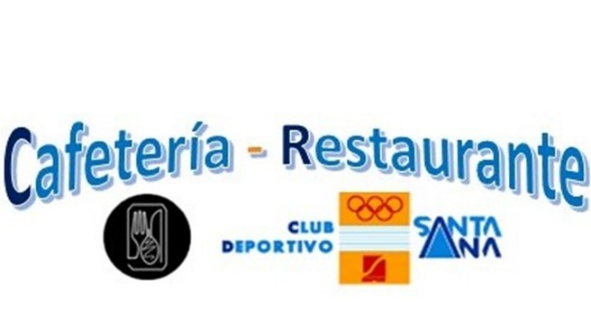 SOLICITUD DE CELEBRACION:        NUMERO DE ABONADO: _______________NOMBRE Y APELLIDOS: ______________________________________________________________TELÉFONO: ______________________      E-MAIL: _________________________________________DATOS DEL EVENTO: CELEBRACIÓN: BAUTIZO           BODA            COMUNION            CUMPLEAÑOS            OTROS:____________FECHA DEL SERVICIO: ______ / _____________ / 20____.HORA APROXIMADA DEL SERVICIO: De _______ a _______.NOMBRE Y APELLIDOS DEL CELEBRANTE:__________________________________________NÚMERO APROXIMADO DE INVITADOS: ___________.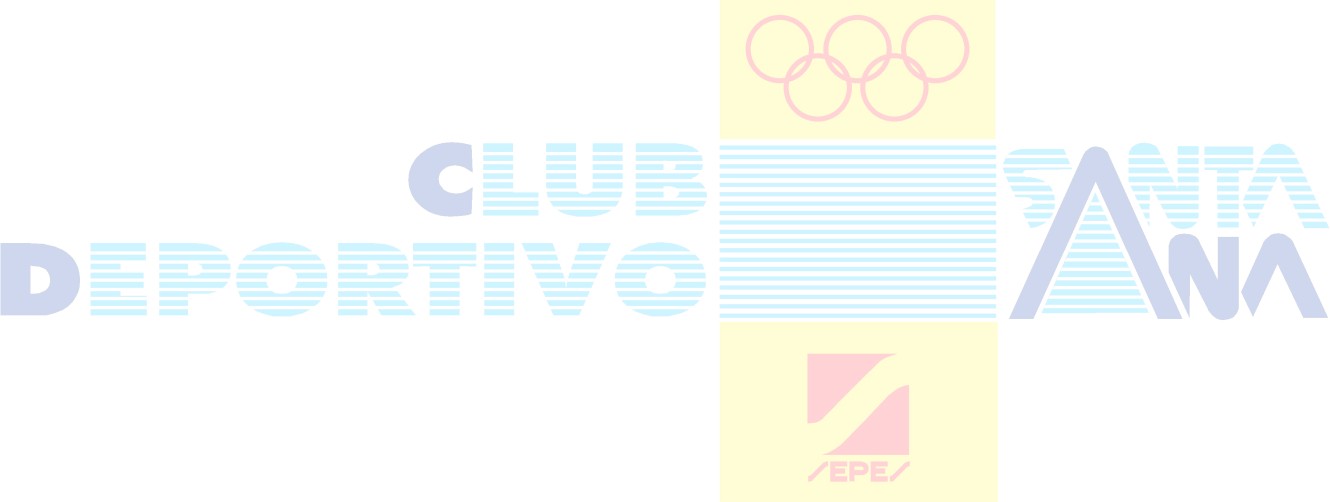 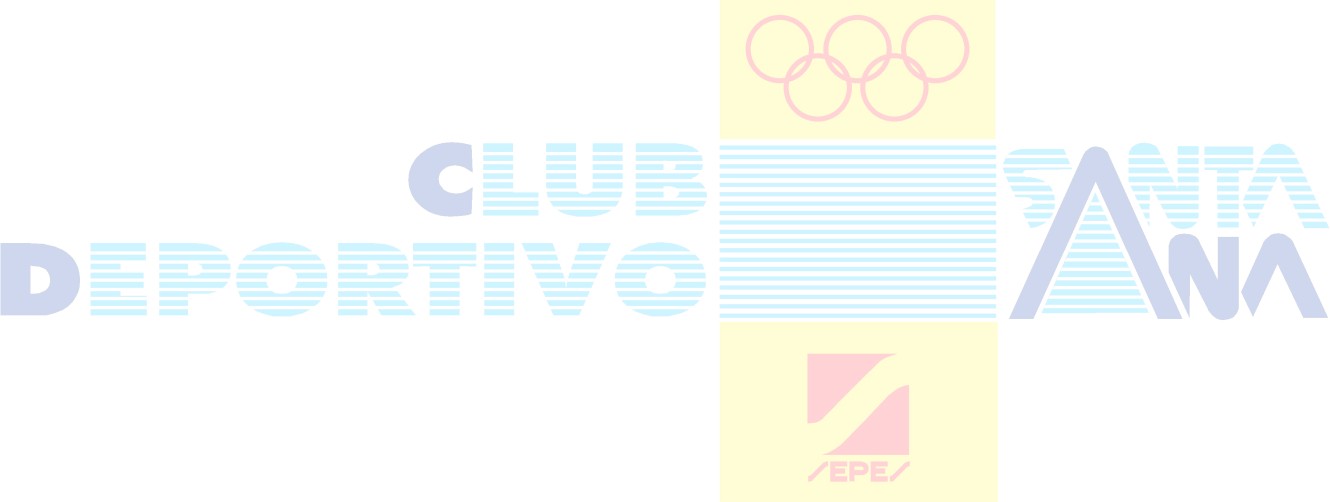 En ningún caso se podrán introducir alimentos del exterior no contratados con el servicio de hostelería para tal        fin.Las reservas de celebraciones infantiles son un derecho exclusivo del abonado, quien será responsable de la misma.De forma subsidiaria, el socio podrá derivar la celebración en un familiar hasta 2º grado (abuelos, padres, hermanos, sobrinos) exclusivamente, siempre bajo la autorización previa del Club mediante el cobro en concepto de SUPLEMENTO por importe de 25€.Los NIÑOS deberán estar siempre BAJO SUPERVISIÓN DE UN ADULTO. El titular de la reserva se hace responsable de las incidencias que causen desperfectos, asumiendo en primera persona los pagos de los daños ocasionado.La contratación de empresas de eventos y monitores queda sujeta a la aprobación previa de la Gerencia de hostelería y el Club (Consultar condiciones anexas).Todas las celebraciones quedan expensas al cumplimiento de la normativa vigente para la prevención del contagio por COVID 19.            Firma del Solicitante:                Fecha: ___ / ____ / 20___.	Recibido en recepción(sello):		Atendido por:_____________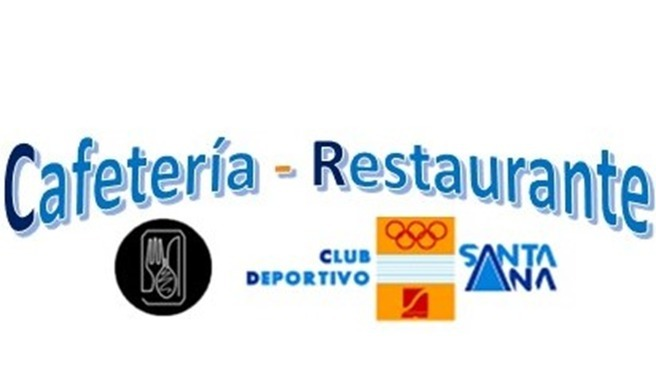 Nombre y Apellidos del InvitadoInvitado AbonadoInvitado AbonadoNº de AbonadoNombre y Apellidos del Invitado    No  Si